Osobą do kontaktów z WIORiN w Rzeszowie Oddział w……………..……w zakresie realizacji 
ww. wymagań jest:Imię i nazwisko……………………………………………………………………………Nr telefonu…………………………………………………………………………………Adres e-mail………………………………………………………………………………                                                                                                                            …………………………………                     Podpis wnioskodawcy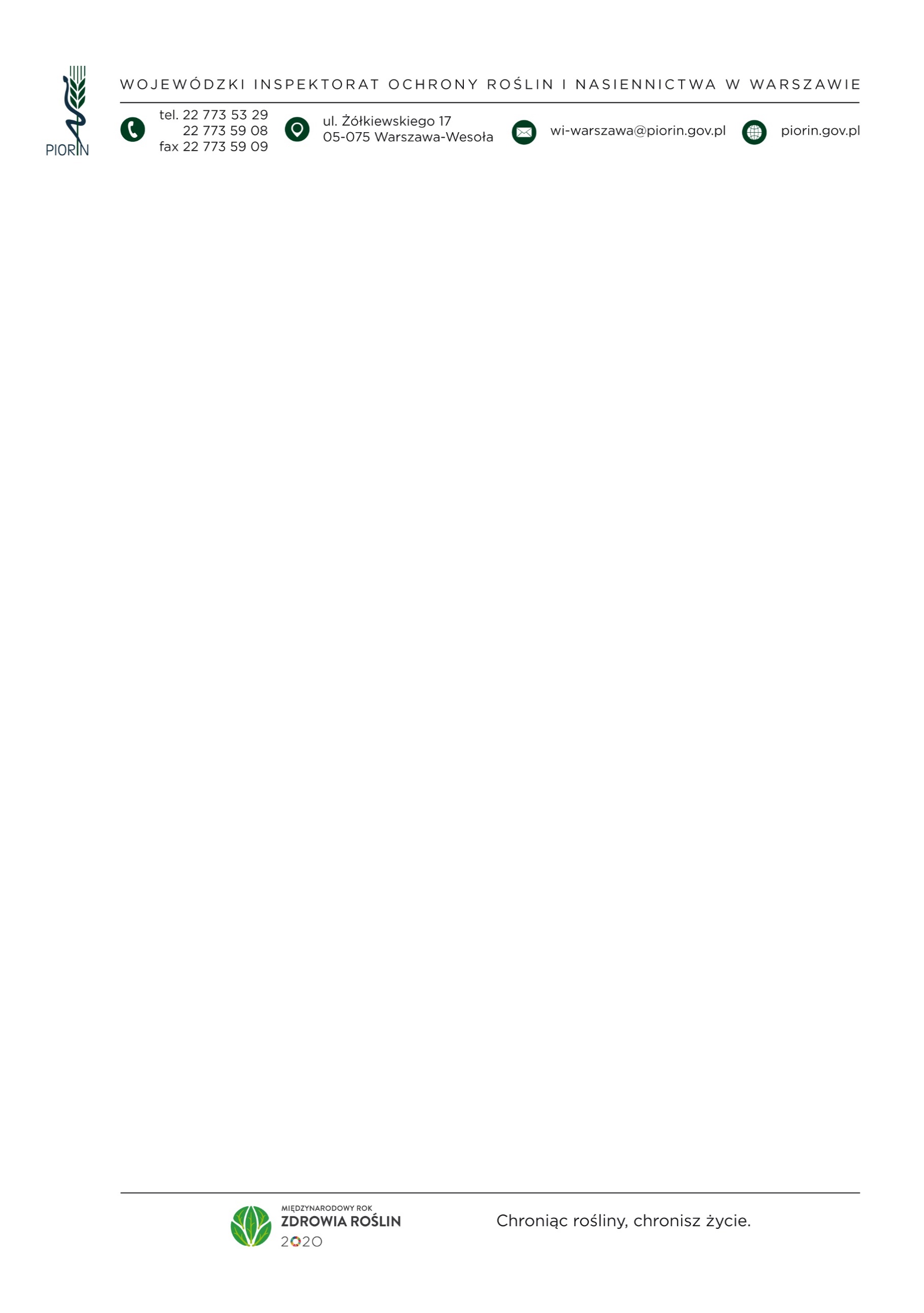 ………………………………………………………………………………………………………………………………………………………………………………………………………………………………………………………………………Numer rejestracyjny – PL- ……/……../…………..……………………………………………….dataOŚWIADCZENIE PODMIOTU W ZAKRESIE SPEŁNIENIA KRYTERIÓW NIEZBĘDNYCH DO OTRZYMANIA UPOWAŻNIENIA DO WYDAWANIA PASZPORTÓW ROŚLINL.p.KRYTERIUMKRYTERIUM SPEŁNIONE TAK/NIE1.Znane mi są wytyczne techniczne w zakresie oznak występowania agrofagów (objawów porażenia), biologii agrofagów i ich wektorów lub żywicieli w odniesieniu do prowadzonej produkcji oraz zasady pobierania próbek do badań laboratoryjnych.2.Posiadam kompetencje niezbędne do przeprowadzania wymaganych ocen roślin, produktów roślinnych i innych przedmiotów, potwierdzone zaświadczeniem o zdaniu egzaminu lub w moim miejscu produkcji oceny roślin produktów roślinnych i innych przedmiotów, przeprowadza osoba posiadająca zaświadczenie o zdaniu egzaminu.3.Stosuję dobre praktyki i środki w celu zapobiegania występowaniu 
i rozprzestrzenianiu się agrofagów m. in. poprzez:wykorzystywanie do produkcji roślin o ustalonej tożsamości (zaopatrzonych w paszporty roślin, zaświadczenia lub świadectwo fitosanitarne), stosowanie izolacji wobec nowych roślin  wprowadzanych do gospodarstwa,regularną dezynfekcję sprzętu i narzędzi, stosowanie mat dezynfekcyjnych i innych działań w celu zachowania bezpieczeństwa fitosanitarnego,zabiegi fizyczne, chemiczne i biologiczne w odniesieniu do roślin, nieruchomości, gruntów, wody, gleby, podłoży uprawowych, obiektów, maszyn, sprzętu i innych przedmiotów,wykorzystywanie pułapek lepowych i feromonowych w prowadzonej produkcji,stosowanie selekcji negatywnej,usuwanie chwastów mogących być źródłem chorób i szkodników,prowadzenie regularnych lustracji w miejscu produkcji,nie użyczanie narzędzi i sprzętu stosowanego przy produkcji roślin innym podmiotom. 4.Dysponuję skutecznym planem działania w ramach, którego w razie podejrzenia lub stwierdzenia występowania: agrofagów kwarantannowych dla Unii, agrofagów objętych środkami przyjętymi na podstawie art. 30 ust. 1 rozporządzenia (UE) 2016/2031, agrofagów kwarantannowych dla strefy chronionej oraz regulowanych agrofagów niekwarantannowych dla Unii (RAN) mogących wywierać szkodliwy wpływ na produkowane rośliny, podejmę następujące działania:natychmiast powiadomię telefonicznie lub pocztą elektroniczną najbliższy Oddziału WIORiN, z którym na co dzień współpracuje o podejrzeniu lub wystąpieniu ww. agrofagów,podejmę działania zabezpieczające pozostałe rośliny przed porażeniem 
i rozprzestrzenieniem się agrofaga kwarantannowego,po otrzymaniu urzędowego potwierdzenia występowania agrofaga kwarantannowego, dla Unii podejmę kontakt z WIORiN w celu ustalenia działań jakie będę musiał podjąć w przypadku danego agrofaga,niezwłocznie podejmę działania określone przez WIORiN, mające na celu wyeliminowanie agrofaga kwarantannowego,niezwłocznie wycofam z obrotu na własny koszt rośliny, które będą w moim posiadaniu, po konsultacji z WIORIN, poinformuję wszystkie podmioty w łańcuchu handlowym, którym sprzedałem/am rośliny o występowaniu agrofaga kwarantannowego,po konsultacji z WIORIN, udzielę wskazówek podmiotom, które zakupiły rośliny w zakresie niezbędnych środków, jakie muszą wprowadzić podczas przesyłania (zwrotu) tych roślin, aby zmniejszyć ryzyko rozprzestrzenienia się danego agrofaga kwarantannowego,w przypadku, gdy na roślinach wystąpi regulowany agrofag niekwarantannowy nie będę przemieszczał/a ww. roślin (zakaz ich sprzedaży - przemieszczania na terytorium UE), poza przemieszczaniem ich w obrębie własnych nieruchomości lub pomiędzy moimi nieruchomościami,jeśli w przypadku danego agrofaga niekwarantannowego będzie możliwe zwalczanie chemiczne niezwłoczne przeprowadzę zabiegi zwalczające. 5.Posiadam lub mam dostęp do sprzętu i urządzeń niezbędnych do przeprowadzania wymaganych ocen roślin. 